Карта сожжёных деревень Берёзовского района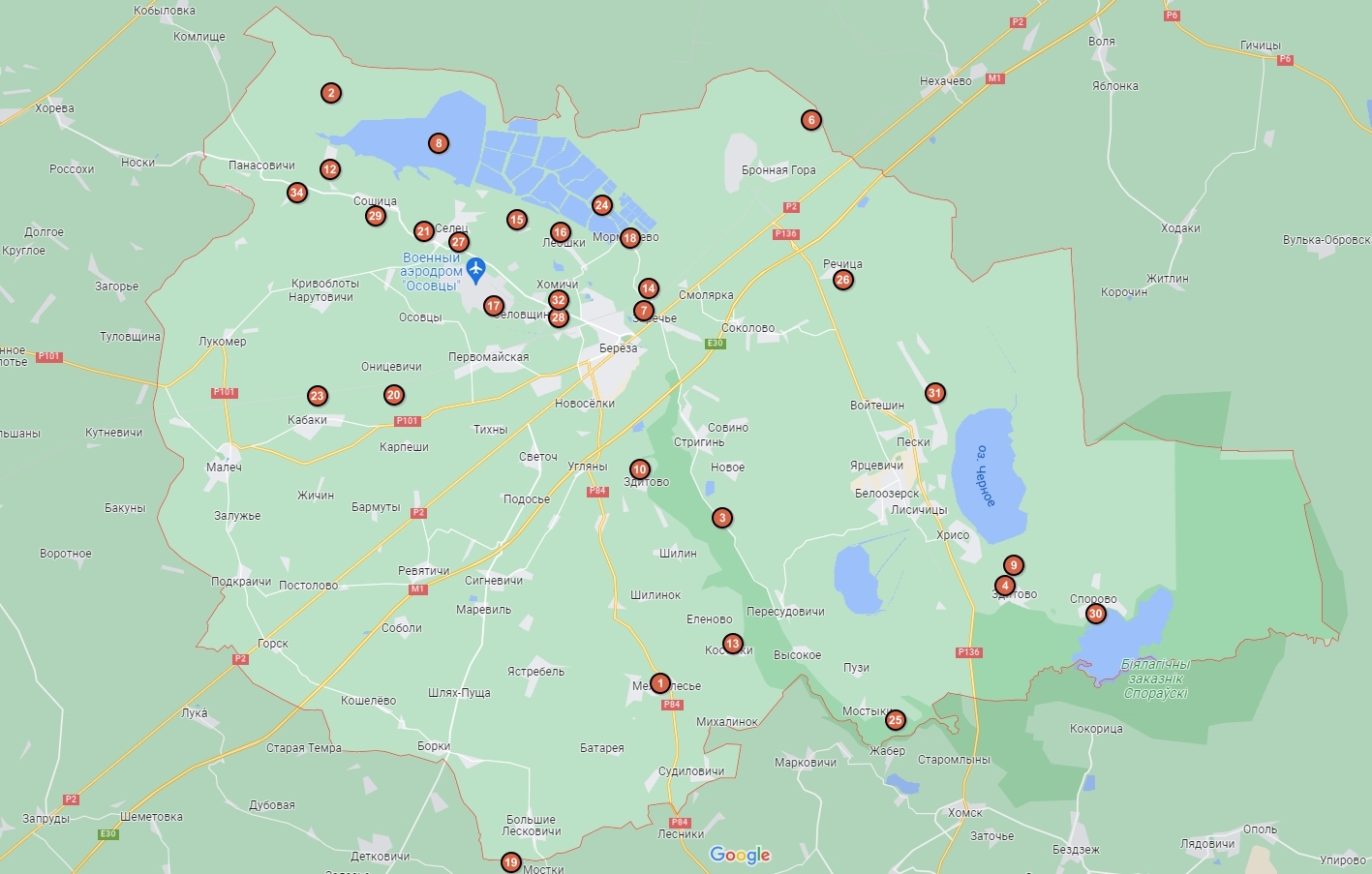 